Отчет об устранении нарушений, выявленных в ходе НОКО в соответствии с планом на 2020 годМуниципальное учреждение дополнительного образования «Дом творчества» Сланцевского муниципального районаПРИЛОЖЕНИЯ к отчету МУДО «Сланцевский ДТ» по устранению недостатков, выявленных в ходе НОКО в соответствии с планом на 2020 годПриложение 1 СКРИНШОТ ФРАГМЕНТА СТРАНИЦЫ «Материально-техническое обеспечение и оснащенность образовательного процесса»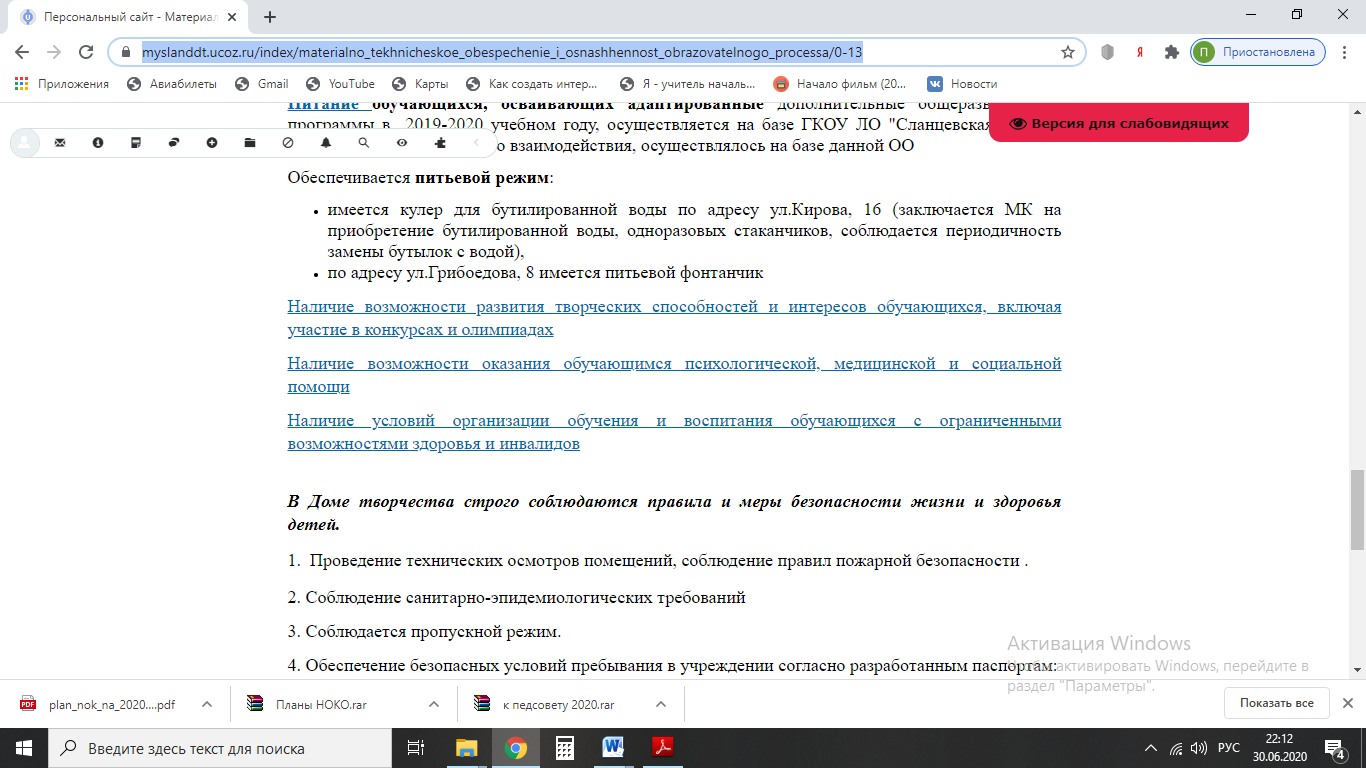 Приложение 2 СКРИНШОТЫ ФРАГМЕНТОВ  СТРАНИЦ ФОТОАЛЬБОМОВ«Наши занятия»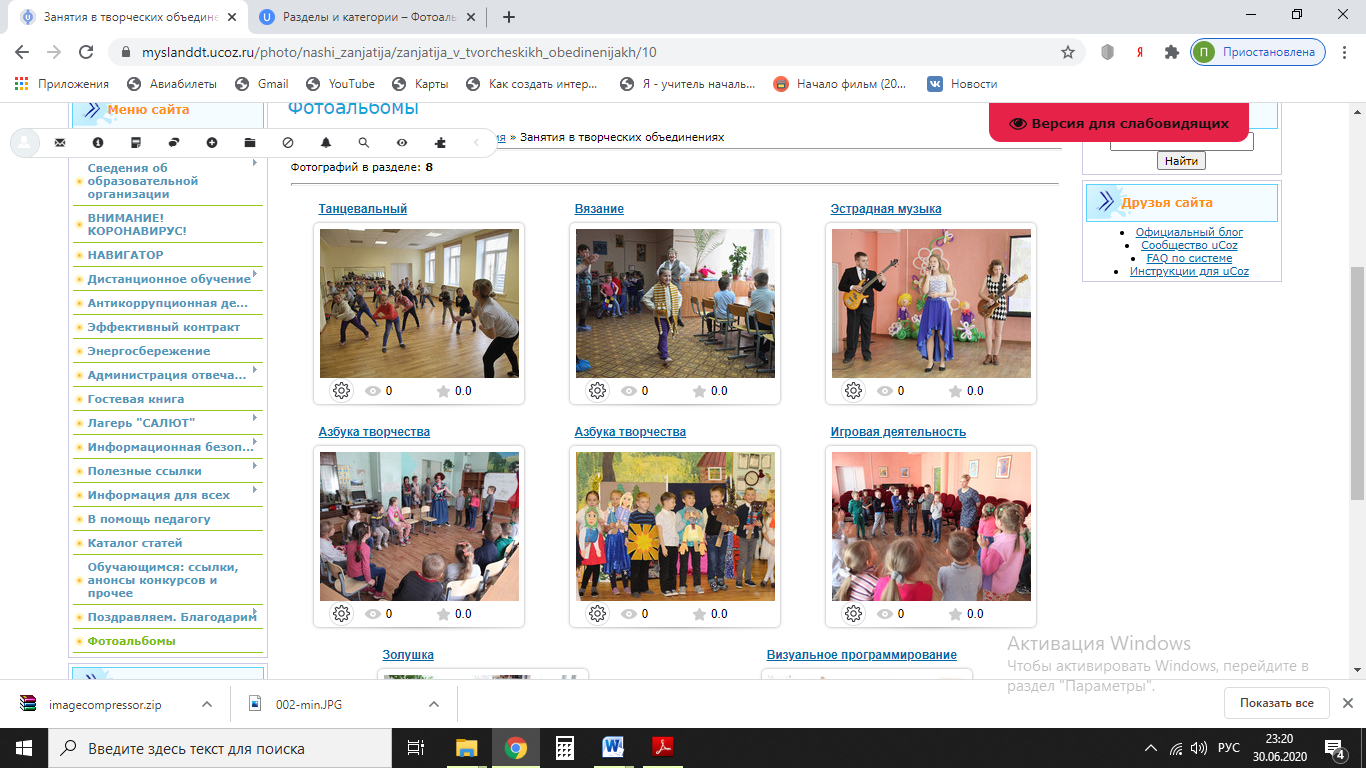 «Творческие мероприятия»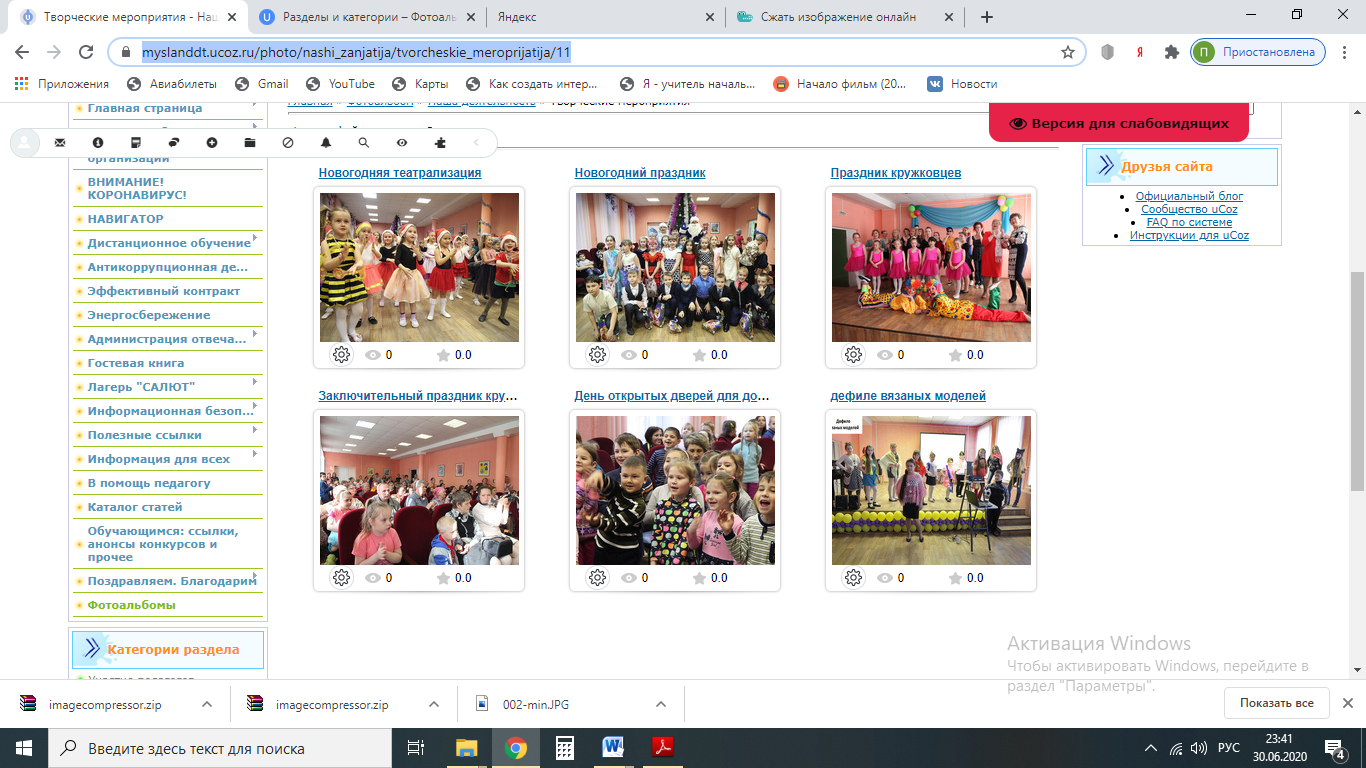 «Выступления»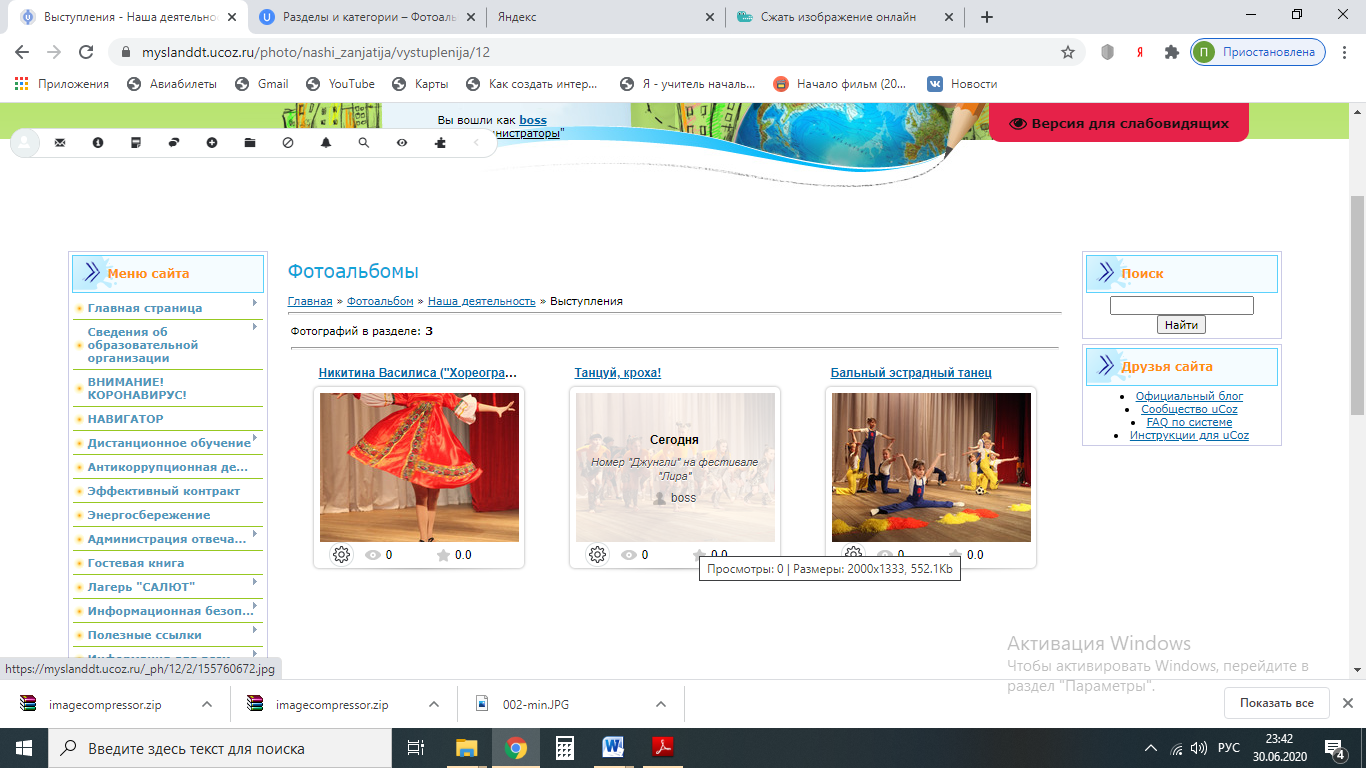 «Участие педагогов  в мероприятиях»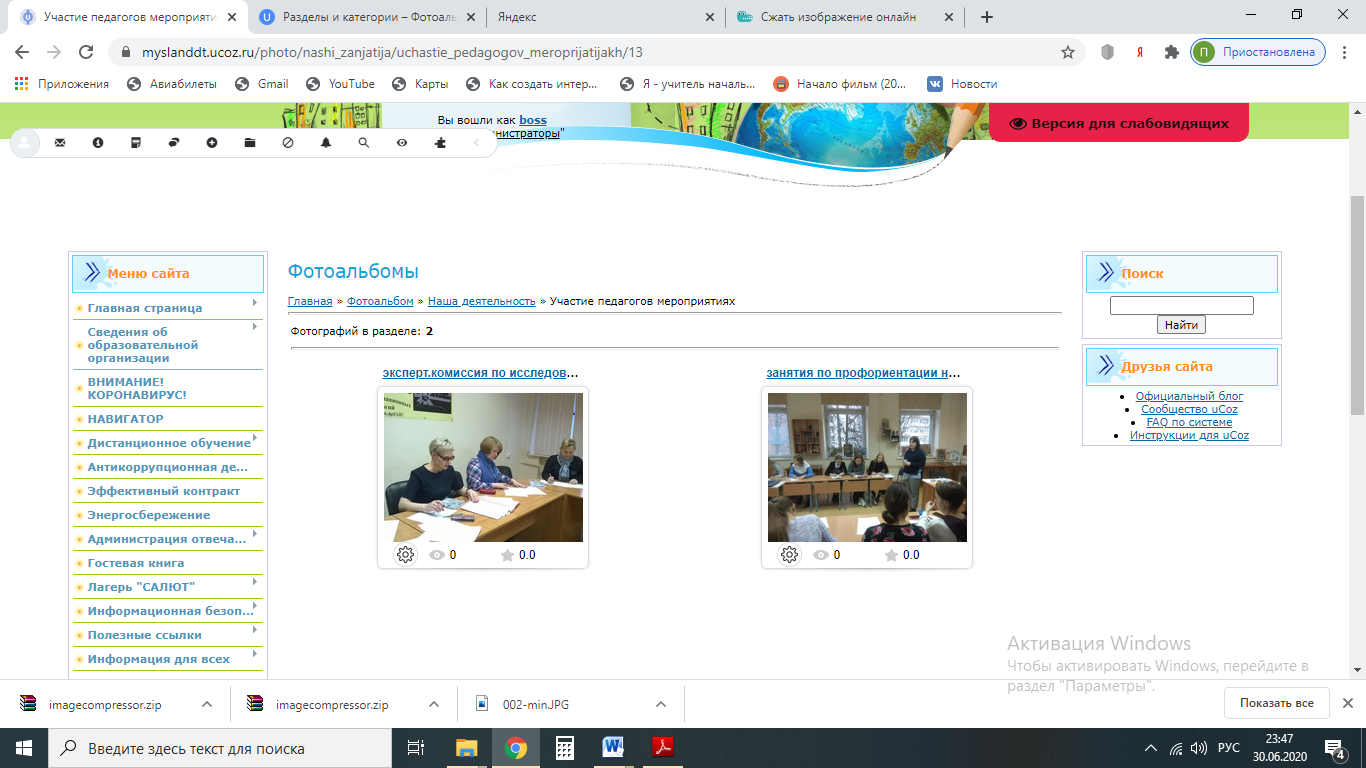 Приложение 3 СКРИНШОТ ФРАГМЕНТА ГЛАВНОЙ СТРАНИЦЫ 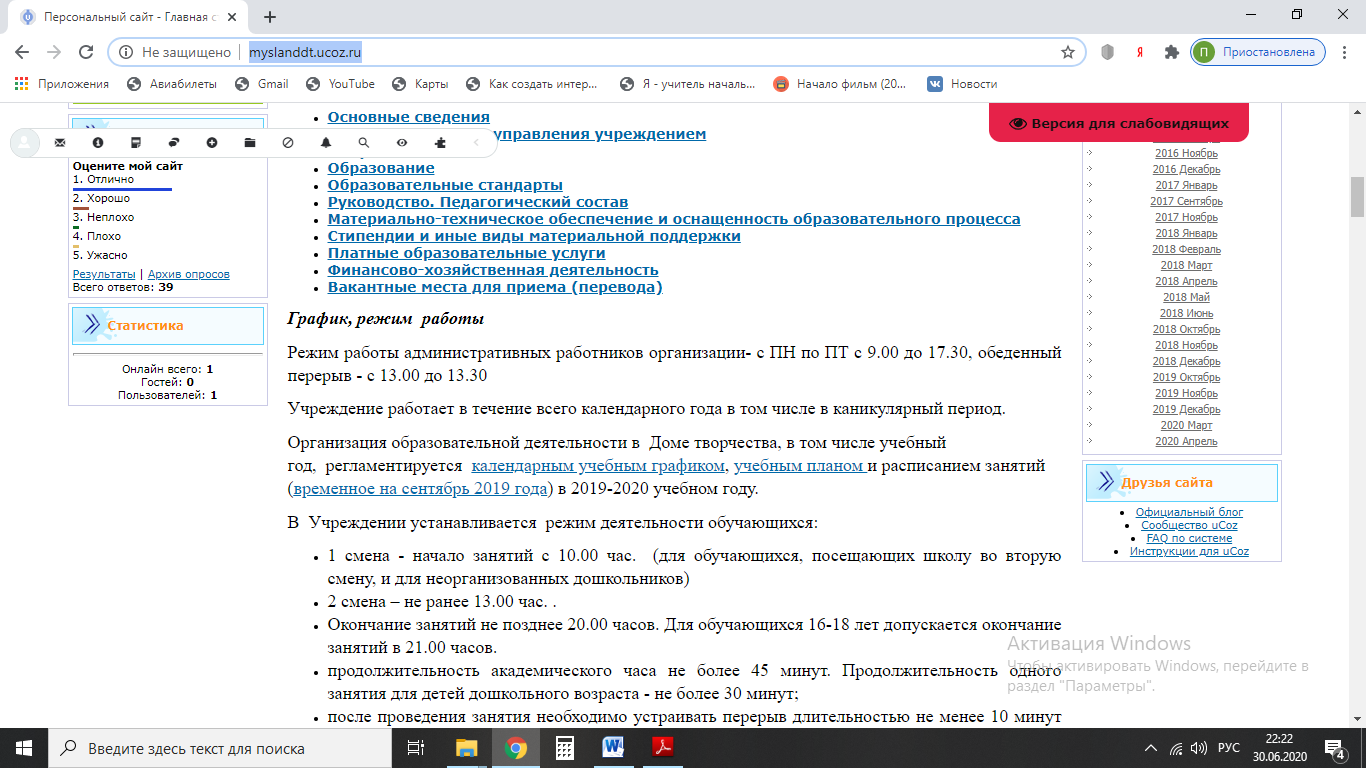 Приложение 4СКРИНШОТ ФРАГМЕНТА ПЕРЕПИСКИ СО СЛУЖБОЙ ТЕХНИЧЕСКОЙ ПОДДЕРЖКИ 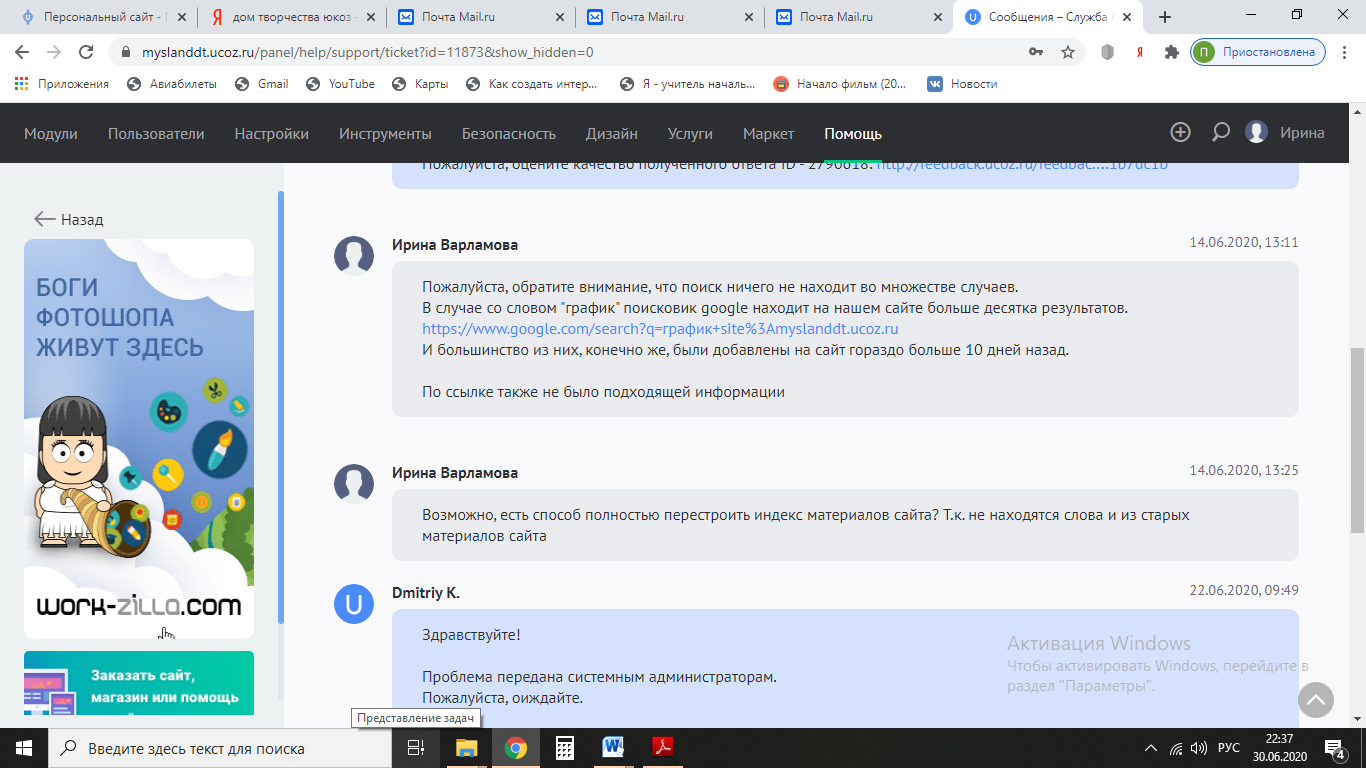 Недостатки, выявленные в ходе независимой оценки качества условий оказания услуг МУДО  «Сланцевский  ДТ»Наименование мероприятий по устранению недостатков, выявленных в ходе независимой оценки качества условий оказания услуг МУДО  «Сланцевский  ДТ»Плановый срокОтветственный исполнительСведения о ходе реализации мероприятияСведения о ходе реализации мероприятияНедостатки, выявленные в ходе независимой оценки качества условий оказания услуг МУДО  «Сланцевский  ДТ»Наименование мероприятий по устранению недостатков, выявленных в ходе независимой оценки качества условий оказания услуг МУДО  «Сланцевский  ДТ»Плановый срокОтветственный исполнительРеализованные меры по устранению выявленных недостатковФактический срок реализации 123456Не в полном объеме на сайте учреждения размещена информацияВ раздел «Материально-техническое обеспечение образовательной деятельности» добавить:- информацию о наличии кулера по адресу ул. Кирова, 16 и питьевого фонтана по адресу ул.Грибоедова, 830.06.2020Перфильева С.В., методистМероприятия, указанные в строке 2, выполненыСсылка на страницу  https://myslanddt.ucoz.ru/index/materialno_tekhnicheskoe_obespechenie_i_osnashhennost_obrazovatelnogo_processa/0-13Скриншот фрагмента страницы (Приложение 1)11.06.2020Разместить фото о жизни и деятельности учреждения30.06.2020Перфильева С.В., методистСоздан фотоальбом «Наша деятельность» со следующими категориями: «Наши занятия» https://myslanddt.ucoz.ru/photo/nashi_zanjatija/zanjatija_v_tvorcheskikh_obedinenijakh/10«Творческие мероприятия» https://myslanddt.ucoz.ru/photo/nashi_zanjatija/tvorcheskie_meroprijatija/11«Выступления» https://myslanddt.ucoz.ru/photo/nashi_zanjatija/vystuplenija/12«Участие педагогов в мероприятиях» https://myslanddt.ucoz.ru/photo/nashi_zanjatija/uchastie_pedagogov_meroprijatijakh/13Скриншоты фрагментов страниц (Приложение 2)30.06.2020На главной странице сайта разместить контакты и график работы учреждения30.06.2020Перфильева С.В., методистИнформация, указанная в строке 2, размещена на главной странице Ссылка на страницу  https://myslanddt.ucoz.ru/Скриншот фрагмента страницы (Приложение 3)Сделать корректный поиск по сайту30.06.2020Хоханов А.И., инженер по защите информацииИспользуется стандартная (встроенная) функция поиска по сайту.Велась переписка по оказанию помощи по совершенствованию данной функции.На данный момент ожидается ответ.Скриншот фрагмента страницы (Приложение 4)Встроенные функции на бесплатном ресурсе пользователем изменены быть не могут с 01.06.2020 по 22.06.2020